Satellite Products and Services Review BoardAlgorithm Theoretical Basis DocumentTemplateCompiled by theSPSRB Common Standards Working Group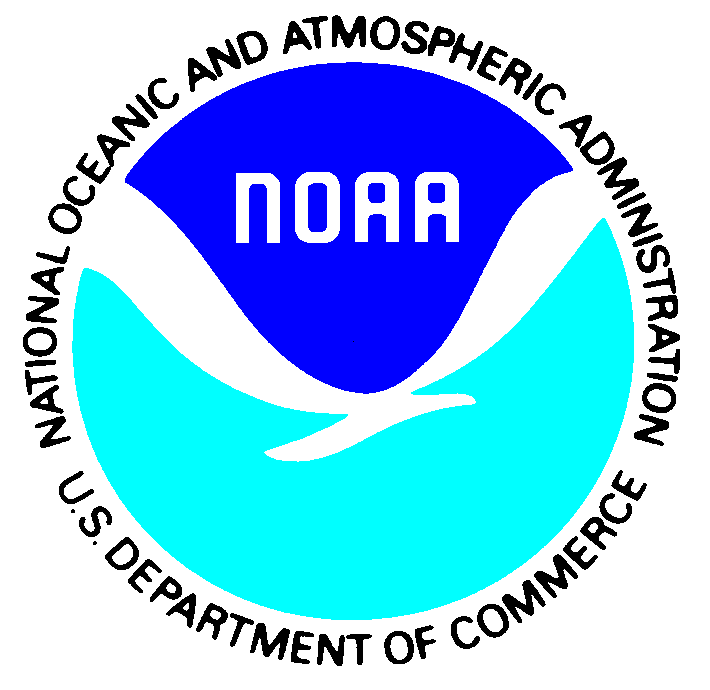 Version 2.2September, 2012___________________________________Title: ALGORITHM THEORETICAL BASIS DOCUMENT template VERSION 2.2AUTHORS:Ken Jensen (Raytheon MOS)Donna McNamara (OSDPD)Thomas King (Riverside)DOCUMENT HISTORY DOCUMENT REVISION LOG The Document Revision Log identifies the series of revisions to this document since the baseline release.  Please refer to the above page for version number information.LIST OF CHANGESSignificant alterations made to this document are annotated in the List of Changes table.TABLE OF CONTENTS                                                                                                      PageLIST OF TABLES AND FIGURES	61.	 INTRODUCTION	71.1.  Product Overview	71.1.1.  Product Description	71.1.2.  Product Requirements	71.2.  Satellite Instrument Description	72.	ALGORITHM DESCRIPTION	82.1.  Processing Outline	82.2.  Algorithm Input	82.3.  Theoretical Description	82.3.1.  Physical Description	82.3.2.  Mathematical Description	82.4.  Algorithm Output	82.5.  Performance Estimates	92.5.1.  Test Data Description	92.5.2.  Sensor Effects	92.5.3.  Retrieval Errors	92.6.  Practical Considerations	102.6.1.  Numerical Computation Considerations	102.6.2.  Programming and Procedural Considerations	102.6.3.  Quality Assessment and Diagnostics	102.6.4.  Exception Handling	102.7.  Validation	103.	 ASSUMPTIONS AND LIMITATIONS	113.1.  Performance Assumptions	113.2.  Potential Improvements	114.  REFERENCES	12LIST OF TABLES AND FIGURES                                                                                                                                     PageTable X – Table Title		6Figure X – Figure Caption	6Figure X – Figure CaptionTable X – Table TitleNote that these figure captions and table titles are generic placeholders. When actual figures and tables are inserted into the SMM, they should be numbered according to this convention:The first figure for a given main section (e.g. Section 3) should be numbered Figure 3-1, etc.The first table for a given main section (e.g. Section 2) should be numbered Table 2-1, etc.	 INTRODUCTION Figures used in Section 1 should be numbered Figure 1-1, Figure 1-2, etc.Tables used in Section 1 should be numbered Table 1-1, Table 1-2, etc.  Product Overview  Product DescriptionProduct description with sufficient detail so that the user understands how to use the product files. (Document Object 34) Writers: Algorithm Scientists.  Product RequirementsState the requirements for each product, either explicitly or by reference to the project's requirements document, if available. Product requirements should include content, format, latency, quality. (Document Object 1)Writers: Development Lead.  Satellite Instrument DescriptionDescribe the attributes of the sensing system(s) used to supply data for the retrieval algorithm at a level of detail sufficient for reviewers to verify that the instrument is capable of supplying input data of sufficient quality. (Document Object 28da website) this is on the S in the System Maintenance Manual Guideliness)Writers: Development Lead and PAL should collaborate.	ALGORITHM DESCRIPTIONFigures used in Section 2 should be numbered Figure 2-1, Figure 2-2, etc.Tables used in Section 2 should be numbered Table 2-1, Table 2-2, etc.  Processing OutlineFull description of the processing outline of the retrieval algorithm. All key elements and sub-elements needed to convey a comprehensive sense of the algorithm should be included. The level of detail should be consistent with the current maturity of the software architecture (which will improve with each revision). A data flow diagram consistent with the software architecture is preferred. (Document Object 13da website) this is on the S in the System Maintenance Manual Guideliness)Writers: Algorithm Scientists.  Algorithm Input Full description of the attributes of all input data used by the algorithm, including primary sensor data, ancillary data, forward models (e.g. radiative transfer models, optical models, or other model that relates sensor observables to geophysical phenomena) and look-up tables. Do not include file formats; these will be documented elsewhere. (Document Object 14da website) this is on the S in the System Maintenance Manual Guideliness)Writers: Algorithm Scientists.  Theoretical Description  Physical DescriptionComprehensively describe the sensor physics and the associated geophysical phenomenology key to the product retrieval. (Document Object 15da website) this is on the S in the System Maintenance Manual Guideliness)Writers: Algorithm Scientists.  Mathematical DescriptionComprehensively describe the mathematics used by the algorithm, including all assumptions, simplifications, approximations. (Document Object 16da website) this is on the S in the System Maintenance Manual Guideliness)Writers: Algorithm Scientists.  Algorithm Output Describe the output data products - not format - at a level of detail to determine if the product meets user requirements. (Document Object 17da website) this is on the S in the System Maintenance Manual Guideliness)Writers: Algorithm Scientists.  Performance Estimates  Test Data DescriptionDescription of data sets used for V&V, including unit tests and system test, either explicitly or by reference to the developer's test plans, if available. This will be updated during operations to describe test data for maintenance. (Document Object 31da website) this is on the S in the System Maintenance Manual Guideliness)Writers: Development Testers  Sensor EffectsCharacterize sensor effects that may contribute to retrieval error. Include the following effects if relevant:o Flowed-through effects of sensor noise (radiometric, thermal, or other) on the quality of products, using text and graphics (scatter plots, image displays, etc.).o Flowed-through effects of calibration errors (radiometric, including structured scenes and response versus scan, or any sensor biases) on the quality of products, using text and graphics.o Flowed-through spatial and spectral error effects (pointing and geolocation errors, apodization, modulation transfer function (MTF), point-spread function (PSF), out-of-band (OOB) response, near-field stray light, Earth shine, solar contamination, polarization, cross talk, etc.) on the quality of products, using text and graphics. o Flowed-through effects of un-modeled or neglected geophysical phenomena on the quality of products, using text and graphics. (Document Object 18da website) this is on the S in the System Maintenance Manual Guideliness)Writers: Algorithm Scientists.  Retrieval ErrorsAccuracy of products, as measured by V&V testing, and compared to accuracy requirements. Refer to relevant test reports. (Document Object 39da website) this is on the S in the System Maintenance Manual Guideliness)Writers: Algorithm Scientists and Development Testers should collaborateOrganize the various error estimates into an error budget, presented as a table. Error budget limitations should be explained. Describe prospects for overcoming error budget limitations with future maturation of the algorithm, test data, and error analysis methodology. (Document Object 19da website) this is on the S in the System Maintenance Manual Guideliness)Writers: Algorithm Scientists.  Practical Considerations  Numerical Computation ConsiderationsDescribe how the algorithm is numerically implemented, including possible issues with computationally intensive operations (e.g., large matrix inversions, truncation and rounding). (Document Object 21da website) this is on the S in the System Maintenance Manual Guideliness)Writers: Development Programmers.  Programming and Procedural ConsiderationsDescribe any important programming and procedural aspects related to implementing the numerical model into operating code. (Document Object 22da website) this is on the S in the System Maintenance Manual Guideliness)Writers: Development Programmers.  Quality Assessment and DiagnosticsDescribe how the quality of the output products and the retrieval itself is assessed, documented, and any anomalies diagnosed. (Document Object 23da website) this is on the S in the System Maintenance Manual Guideliness)Writers: Algorithm Scientists.  Exception HandlingList the complete set of expected exceptions, and describes how they are identified, trapped, and handled. (Document Object 24da website) this is on the S in the System Maintenance Manual Guideliness)Writers: Development Programmers.  ValidationDescribe how the algorithm has been or should be validated at a level of detail appropriate for the current algorithm maturity. (Document Object 26da website) this is on the S in the System Maintenance Manual Guideliness)Writers: Algorithm Scientists.	 ASSUMPTIONS AND LIMITATIONS Figures used in Section 3 should be numbered Figure 3-1, Figure 3-2, etc.Tables used in Section 3 should be numbered Table 3-1, Table 3-2, etc.  Performance AssumptionsDescribe all assumptions that have been made concerning the algorithm performance estimates. Note any limitations that apply to the algorithms (e.g., conditions where retrievals cannot be made or where performance may be significantly degraded. To the extent possible, the potential for degraded performance should be explored, along with mitigating strategies. (Document Object 20da website) this is on the S in the System Maintenance Manual Guideliness)Writers: Algorithm Scientists.  Potential ImprovementsDescribe potential future enhancements to the algorithm, the limitations they will mitigate, and provide all possible and useful related information and links. (Document Object 25da website) this is on the S in the System Maintenance Manual Guideliness)Writers: Algorithm Scientists.  REFERENCESList all references to external documents.END OF DOCUMENTDOCUMENT TITLE: Algorithm Theoretical Basis Document TemplateDOCUMENT TITLE: Algorithm Theoretical Basis Document TemplateDOCUMENT TITLE: Algorithm Theoretical Basis Document TemplateDOCUMENT TITLE: Algorithm Theoretical Basis Document TemplateDOCUMENT CHANGE HISTORYDOCUMENT CHANGE HISTORYDOCUMENT CHANGE HISTORYDOCUMENT CHANGE HISTORYRevision No.DateRevision Originator Project GroupCCR Approval # and Date1.0N/ANo version 1N/A2.0July 2010Initial Release by CSWG. named version 2 to align it with the version 2 SPSRB Document GuidelinesAugust 20102.1May 2011Minor revisions to v2.0May 20112.2September 2012Minor revisions to v2.1October 2012DOCUMENT TITLE: Algorithm Theoretical Basis Document TemplateDOCUMENT TITLE: Algorithm Theoretical Basis Document TemplateDOCUMENT TITLE: Algorithm Theoretical Basis Document TemplateDOCUMENT TITLE: Algorithm Theoretical Basis Document TemplateDOCUMENT TITLE: Algorithm Theoretical Basis Document TemplateDOCUMENT TITLE: Algorithm Theoretical Basis Document TemplateLIST OF CHANGE-AFFECTED PAGES/SECTIONS/APPENDICESLIST OF CHANGE-AFFECTED PAGES/SECTIONS/APPENDICESLIST OF CHANGE-AFFECTED PAGES/SECTIONS/APPENDICESLIST OF CHANGE-AFFECTED PAGES/SECTIONS/APPENDICESLIST OF CHANGE-AFFECTED PAGES/SECTIONS/APPENDICESLIST OF CHANGE-AFFECTED PAGES/SECTIONS/APPENDICESVersion NumberDateChanged ByPageSectionDescription of Change(s)2.104/28/11Jensen71.1.2DO 1: “project requirements” changed to “requirements”.2.15/12/11Shontz71.1.1DO 34 content revised; heading changed from “Input Satellite Data” to “Satellite Instrument Overview”2.15/12/11Shontz71.2Changed Section 1.2 heading from “Instrument Characteristics” to “Satellite Instrument Description”2.15/12/11Shontz82.1Changed Section 2.1 heading from “Processing Overview” to “Processing Outline”2.29/27/12KingAll2.1Revised the document to combine the content of the guideline that identifies the writers of individual document objects into the template.2.29/27/12Cheng113.2Revised the description of section 3.2